 國立嘉義大學生物機電學系地震防災演練活動花絮 國立嘉義大學生物機電學系地震防災演練活動花絮 國立嘉義大學生物機電學系地震防災演練活動花絮活動時地 108年10月02日  理工學院 108年10月02日  理工學院參 與 者 生物機電學系 日間部二年級 生物機電學系 日間部二年級項    目 地震防災演練 地震防災演練活動剪影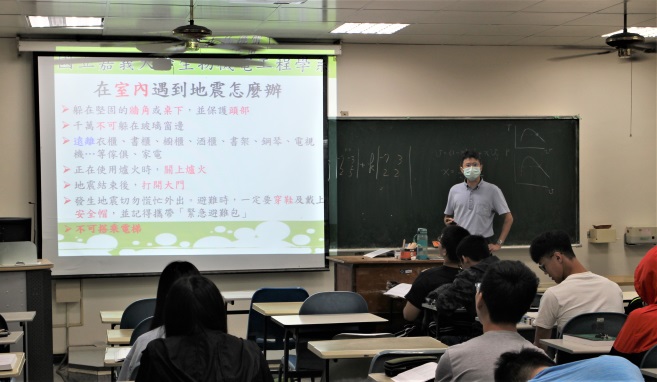 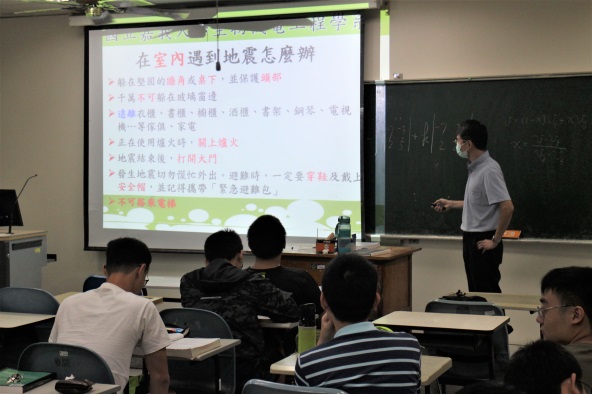 活動剪影洪敏勝主任宣導畫面洪敏勝主任宣導畫面活動剪影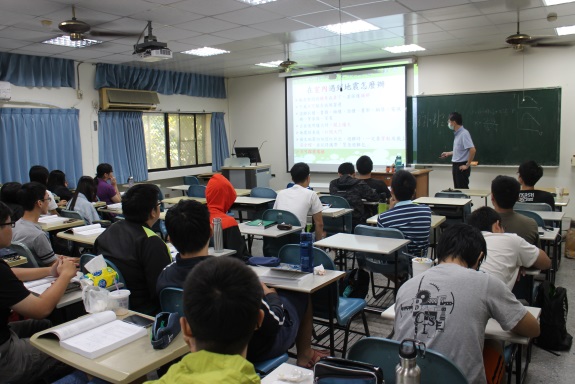 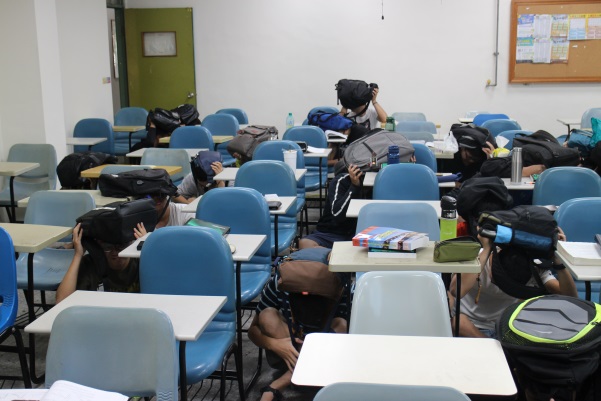 活動剪影同學聽講畫面同學防災演練畫面活動剪影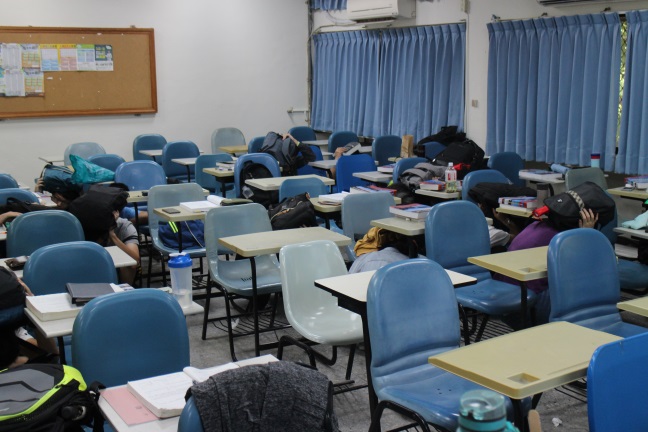 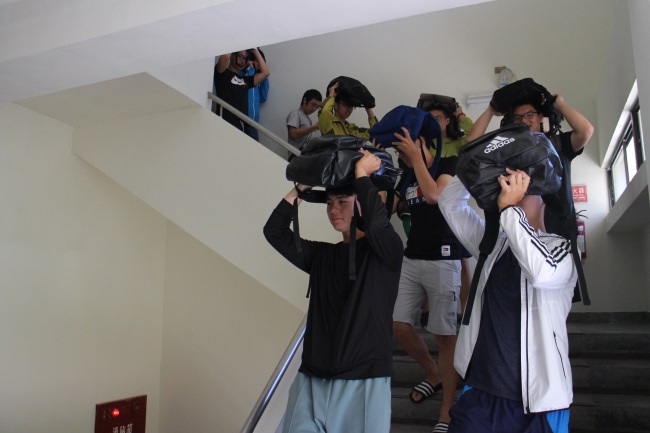 活動剪影同學防災演練畫面同學避難演練畫面活動剪影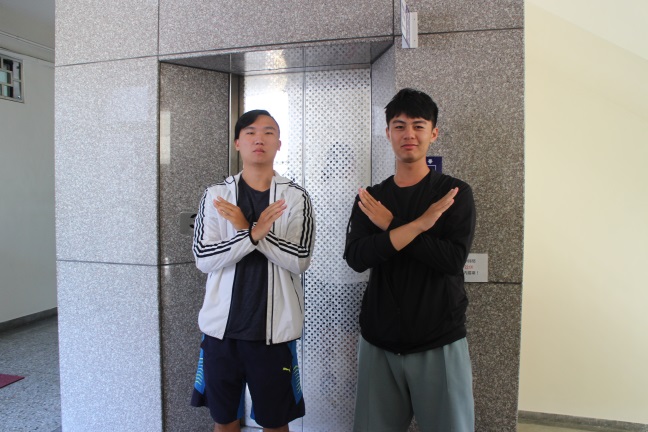 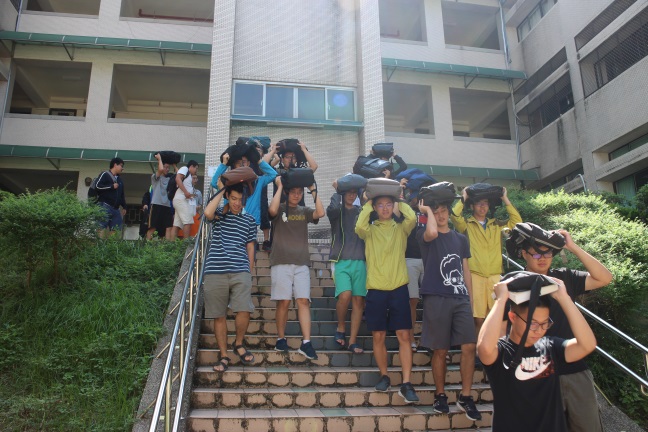 活動剪影同學宣導畫面同學避難演練畫面活動剪影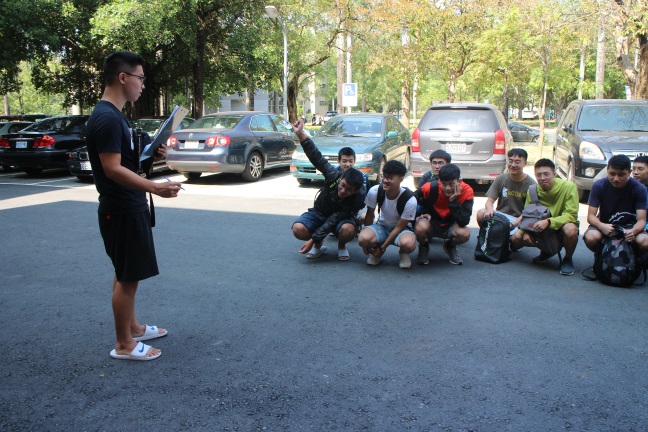 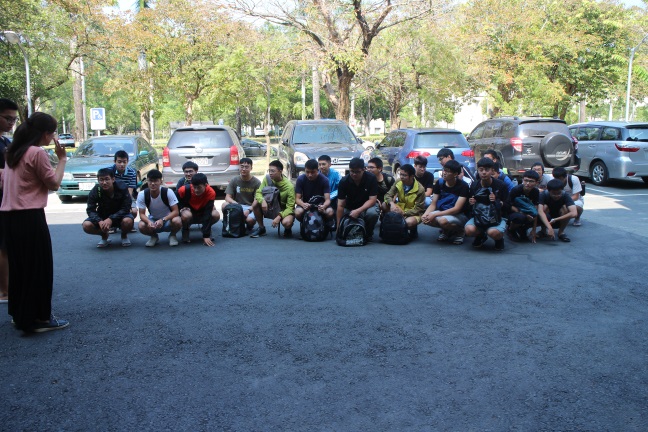 活動剪影同學集合點名畫面同學集合畫面